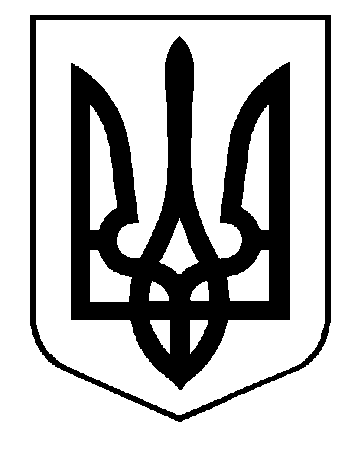 Власівська загальноосвітня школа І-ІІ ступенівНововодолазької районної ради Харківської областіНАКАЗ16.08.2016                                                                             №  59Про підготовку до початку2016/2017 навчального року у Власівській ЗОШ  І-ІІ ступенівВідповідно до законів України «Про освіту», «Про дошкільну освіту», «Про загальну середню освіту», «Про позашкільну освіту», на виконання наказу Департаменту науки і освіти Харківської обласної державної адміністрації від 29.07.2016 №3141 «Про підготовку до початку 2016/2017 навчального року в дошкільних, загальноосвітніх, позашкільних, професійно-технічних та вищих навчальних закладах Харківської області», наказу відділу освіти Нововодолазької районної державної адміністрації від 11.08.2016 № 236 «Про підготовку до початку 2016/2017 навчального року в дошкільних, загальноосвітніх, позашкільних навчальних закладах району»,  з метою створення належних умов для організованого початку 2016/2017 навчального року в закладі  та забезпечення рівного доступу дітей, учнів до якісної освіти, керуючись статтею 6 Закону України «Про місцеві державні адміністрації», НАКАЗУЮ:1. Оприлюднити на веб-сайті навчального закладу матеріали звітування керівника про виконану за рік роботу, у тому числі про витрачання коштів, що надійшли на рахунки фондів сприяння розвитку навчальних закладів, із обов'язковим оприлюдненням фінансових звітів у відповідних розділах.До 29.08.20162. Завершити організований набір учнів до 1-го класу загальноосвітнього навчального закладу, забезпечити раціональне комплектування мережі інших класів.До 31.08.20163. Педагогічним працівникам закладу:3.1. Узяти участь у серпневій педагогічній конференції та засіданнях РМО.                                                                                             30.08.20163.2. Установити щоденний контроль за відвідуванням учнями навчальних занять у загальноосвітньому навчальному закладі та не допускати випадків безпідставного пропуску учнями уроків.Протягом 2016/2017 навчального року 3.3. Організувати та провести урочисті заходи з нагоди святкування Дня знань та першого уроку за участю представників районної державної адміністрації, керівників органів місцевого самоврядування, депутатів різних рівнів, представників підприємств, організацій, установ і батьківської громадськості.01.09.20164. Черговому вчителю:4.1.Забезпечити оперативне звітування до відділу освіти про початок 2016/2017 навчального року.01.09.2016 до 9.155.Лук’янченко І.О.:5.1.Забезпечити надання обов’язкової дошкільної освіти дітям п'ятирічного віку шляхом організації різних форм навчання.До 23.09.20166. Немашкало Н.О.:6.1. Проаналізувати стан попереднього працевлаштування та подальшого навчання випускників 9-го класу закладуДо 01.09.20167. Контроль за виконанням даного наказу залишаю за собою.Директор школи                                      З.В. МироненкоЗ наказом ознайомлені:Горбатенко С.А.Дацько А.А.Заріченець О.М.Зубкова В.і.Євдокименко Л.В.Лук’янченко І.О.Мотика О.О.Немашкало Н.О.Персій Н.Б.Ріпка Т.П.Шило І.С.